รายงานการประชุมคณะผู้บริหารและหัวหน้าส่วนงานเทศบาลนครขอนแก่นครั้งที่  5/ 2558วันที่ 15  มิถุนายน  2558  เวลา 13.30 น.ณ  ห้องประชุมนครเป็งจาล  อาคารป้องกัน ชั้น 2 เทศบาลนครขอนแก่น---------------------------------------- ผู้เข้าประชุม1.นายธีระศักดิ์		ฑีฆายุพันธุ์		นายกเทศมนตรีนครขอนแก่น	ประธานที่ประชุม2.นายจุลนพ               ทองโสภิต		รองนายกเทศมนตรีนครขอนแก่น3.นายมนตรี		สิงหปุณณภัทร		รองนายกเทศมนตรีนครขอนแก่น4.นายสุภัฐวิทย์		ธารชัย			ปลัดเทศบาลนครขอนแก่น5.นายสวัสดิ์ 		วันทมาตย์		รองปลัดเทศบาลนครขอนแก่น6.นายธณาวุธ		ก้อนใจจิตร		รองปลัดเทศบาลนครขอนแก่น7.นายอดิศักดิ์		สมจิตต์			หัวหน้าสำนักปลัดเทศบาล8.นางรุ่ง		วิศิษฐารักษ์		ผู้อำนวยการสำนักการคลัง9.นางกฤษณา		แสนสะอาด		ผู้อำนวยการส่วนพัฒนารายได้10.นายยินชัย		อานันทนสกุล		ผู้อำนวยการสำนักช่าง11.นายทศพล		วงศ์อาษา		ผู้อำนวยการส่วนทรัพยากรธรรมชาติฯ12.นางสาวศิริกัลยา	โพธิจันทร์		ผู้อำนวยการสำนักการสาธารณสุขและสิ่งแวดล้อม13.นางสาวสมพร	ชัยอยุทธ์		ผู้อำนวยการส่วนบริการสาธารณสุขฯ14.นายทัศนัย		ประจวบมอญ		ผู้อำนวยการส่วนส่งเสริมสาธารณสุขฯ15.นายยุทธ		วงษ์ศิริ			ผู้อำนวยการสำนักการศึกษา16.นางสุรางค์		พาน้อย			ผู้อำนวยการสำนักการสวัสดิการสังคม17.นางวทัญญุตา	ธวัชโชติ			ผู้อำนวยการส่วนสังคมสงเคราะห์18.นางวรพรรณ	ธุลีจันทร์		ผู้อำนวยการกองวิชาการและแผนงาน19.นายสมศักดิ์		วิไลแก้ว			ผู้อำนวยการสถานศึกษา รร.ท.สวนสนุก20.นายวรวุฒิ		อันปัญญา		รองผู้อำนวยการสถานศึกษา รร.ท.สวนสนุก21.นางอรุณโรจน์	วิริยะจิตต์		รองผู้อำนวยการสถานศึกษา รร.ท.สวนสนุก22.นายสุพัฒน์		เหล่าชัย			ผู้อำนวยการสถานศึกษา รร.ท.วัดกลาง23.นายสันตีรณะ	นามวงษา		รองผู้อำนวยการสถานศึกษา รร.ท.วัดกลาง24.นางยุภาพร		โฆษิตพิมาณเวช		รองผู้อำนวยการสถานศึกษา รร.ท.วัดกลาง25.นายเฉลิมศักดิ์	ภารดิลก		รองผู้อำนวยการสถานศึกษา รร.ท.วัดกลาง26.นางวาสนา		แม้นญาติ		ผู้อำนวยการสถานศึกษา รร.ท.คุ้มหนองคู27.นางสาวทัศนีย์	นุชนวลรัตน์		ผู้อำนวยการสถานศึกษา รร.ท.บ้านโนนทัน28.นายทวีศักดิ์		พรมมงคล		รองผู้อำนวยการสถานศึกษา รร.ท.บ้านโนนทัน29.นายบุญธรรม	โบราณมูล		ผู้อำนวยการสถานศึกษา รร.ท.บ้านหนองใหญ่30.นายประชารัตน์	โนนทนวงษ์		รองผู้อำนวยการสถานศึกษา รร.ท.บ้านหนองใหญ่31.นางสาวศุภยาพิศย์    เปมิยะวงศา		รองผู้อำนวยการสถานศึกษา รร.ท.บ้านหนองใหญ่32.นางสายชล		สิงห์สุวรรณ		ผู้อำนวยการสถานศึกษา รร.ท.บ้านโนนหนองวัด33.นายสมหวัง		รอดไธสง		รองผู้อำนวยการสถานศึกษา รร.ท.บ้านโนนหนองวัด34.นางสาววัชรา	ภักดียิ่ง			ผู้อำนวยการสถานศึกษา รร.ท.บ้านโนนชัย35.นางเนื่องนิตย์	พาลี			รองผู้อำนวยการสถานศึกษา รร.ท.บ้านโนนชัย36.นางสาวชุติธร	หัตพนม		รองผู้อำนวยการสถานศึกษา รร.ท.บ้านโนนชัย37.นายวิชิน		หมื่นศรีจูม		ผู้อำนวยการสถานศึกษา รร.ท.บ้านสามเหลี่ยม38.นางจินตนา		ภูจอมจิตร		รองผู้อำนวยการสถานศึกษา รร.ท.บ้านสามเหลี่ยม39.นางวิไลวรรณ	สาธิตสมิตพงษ์		รองผู้อำนวยการสถานศึกษา รร.ท.บ้านสามเหลี่ยม40.นายพัฒนา		ยอดสะอึ		ผู้อำนวยการสถานศึกษา รร.ท.บ้านหนองแวง41.นายชูเกียรติ		เหลียงอุบล		ผู้อำนวยการสถานศึกษา รร.ท.บ้านตูม42.นางภัททิรา		ชำกรม			รองผู้อำนวยการสถานศึกษา รร.ท.บ้านตูม43.นายยุทธศักดิ์	ไชยสีหา		รองผู้อำนวยการสถานศึกษา รร.ท.บ้านศรีฐาน44.นางสาวอมรา	โกศลสุรภูมิ		หัวหน้าฝ่ายการประชุมและกิจการสภา45.นางนวลจันทร์	พงษ์เพียจันทร์		หัวหน้าฝ่ายสำนักเลขานุการฯ46.นางนงนุช 		ศรีวรกุล		หัวหน้าฝ่ายอำนวยการ47.นายวินัย		ศุภรัตน์ภิญโญ		รักษาการหัวหน้าฝ่ายบริหารงานทั่วไป48.นางนุชนภา		ขันธ์เครือ		หัวหน้าฝ่ายส่งเสริมการมีส่วนร่วมฯ.	49.นายพศวัต		ธรรมวงศา		รักษาการหัวหน้าฝ่ายปกครองและหน.ฝ่ายส่งเสริมระบบขนส่ง50.นางสาววิจิตรา	จุลคำภา		รักษาการหัวหน้าฝ่ายทะเบียนราษฎร์51.นายวรเดช		ธารชัย			หัวหน้าฝ่ายป้องกันฯ52.นางสุวิมล		วิดแมน			ผู้จัดการสถานธนานุบาล แห่งที่ 253.นายประสริฐ	สันคำ			ผู้ช่วยผุ้จัดการสถานธนานุบาล53.นางวารุณี		มีอนันต์			เจ้าหน้าที่บริหารงานทั่วไป 554.นายทวีทรัพย์	ลอยนอก		นิติกร 555.นายบุญคง		ภูน้ำเงิน		เจ้าพนักงานป้องกันและบรรเทาสาธารณภัย 6ว56.ว่าที่ร.ท.สิทธิพล	โสมนัส			เจ้าหน้าที่วิเคราะห์นโยบายและแผน 6ว57.นายอนุชา		ออกประเสริฐ		เจ้าพนักงานป้องกันและบรรเทาสาธารณภัย 6ว58.จ่าสิบเอกสันต์	ศรีโนนชัย		เจ้าพนักงานป้องกันและบรรเทาสาธารณภัย 6ว59.นายอเนก		โรงชัยภูมิ		เจ้าพนักงานป้องกันและบรรเทาสาธารณภัย 6ว60.นายสนิทด้า		นันบุญมา		เจ้าพนักงานป้องกันและบรรเทาสาธารณภัย 6ว61.นายอนุสรณ์		สารสม			เจ้าพนักงานป้องกันและบรรเทาสาธารณภัย 6ว62.นางสุกัลยา		บริบูรณ์			นักวิชาการเงินและบัญชี 463.นายโยธิน		อุทัยแสน		หัวหน้างานหัวหน้าป้องกันและระงับอัคคีภัย64.จ่าเอกโกศล		โขมณี			หัวหน้างานฝึกอบรมฯ65.นายโกวิทย์		กุลวิเศษ		เจ้าหน้าที่วิเคราะห์นโยบายและแผน 3		66.นายทรงวุฒิ		เพชรสังหาร		เจ้าพนักงานทะเบียน 567.นายภูริวัตน์		แหลมทอง		หัวหน้าฝ่ายวิชาการและแผนงาน68.นางสกาวรัตน์	นันบุญมา		รักษาการหัวหน้าฝ่ายอำนวยการ69.นางเบญญาภา	พัชรพิบูลชัย		หัวหน้าฝ่ายการเงินและบัญชี70.นางพิมพ์ศิริ		ศรีโนนชัย		หัวหน้าฝ่ายสถิติการคลัง71.นางดรุณี		อ่อนน้อย		หัวหน้าฝ่ายพัสดุและทะเบียนทรัพย์สิน72.นางนัชชา		ศรีโนนชัย		หัวหน้าฝ่ายพัฒนารายได้	73.นางผกาสร		ไขกัณหา		หัวหน้าฝ่ายจัดหาประโยชน์74.นางชุติมา		ตรีชาลี			หัวหน้าฝ่ายแผนที่ภาษีและทะเบียนฯ75.นางอนรรฆอร	พรมมี			หัวหน้าฝ่ายระเบียบการคลัง76.จ.อ.จักราวุธ		ลุสมบัติ			เจ้าพนักงานธุรการ 577.นายพิศิษฐ์		ศรีจันทร์หล้า		เจ้าพนักงานจัดเก็บรายได้ 6 ว78.นางสาวณัฐปฤตา     ยอดประทุม		นักวิชาการคลัง 6 ว79.นายสุเมธ		ปัตะโน			นักวิชาการจัดเก็บรายได้ 5	80.นางภควดี		ศรีอุดร			นักวิชาการจัดเก็บรายได้ 581.นางวราภรณ์	ยะรี			นักวิชาการเงินและบัญชี 5	82.นางอัศรา		ไชยนิลวงศ์		เจ้าหน้าที่วิเคราะห์นโยบายและแผน 7ว83.นางทัศนันท์		ศรีจันทร์หล้า		เจ้าพนักงานธุรการ 6ว84.นางสาวณัฐชริต	ศรีแสง			นักวิชาการเงินและบัญชี85.นางสาวพูลทรัพย์	ศรีเศษ			นักวิชาการคลัง 586.นางคณิศร		ประดา			หัวหน้าฝ่ายบริหารงานทั่วไป สำนักการช่าง87.นายสถิตย์		เทพไกรวัล		หัวหน้าฝ่ายศูนย์เครื่องจักรกลฯ88.นางปิยะนุช		ปัญจพรรค์		หัวหน้าฝ่ายจัดการสิ่งแวดล้อม89.นายชวลิต		หงส์ยนต์		นักวิชาการสุขาภิบาล 8ว90.นายเอกภพ		รัตนติสร้อย		นายช่างโยธา 6ว91.นายอดุลย์		บุญปราการ		นายช่างโยธา 6ว92.นางภาสินี		เพียธงษา		เจ้าพนักงานธุรการ 6 ว93.นายนาวิน		บึงไกร			นายช่างโยธา 7ว94.นางสาวณิชาภัทร	สีดาทัน			เจ้าหน้าที่วิเคราะห์นโยบายและแผน 6ว95.นางทิพย์วัลย์	สองเพชร		นักวิชาการสวนสาธารณะ96.นางพรประภา	ลิมานนท์		รก.หัวหน้าฝ่ายบริหารงานทั่วไป97.นางวิลาสินี		สมานชาติ		รก.หัวหน้าฝ่ายส่งเสริมสุขภาพ98.นางสุภาพร		ดวงประทุม		หัวหน้าฝ่ายสุขาภิบาล	99.นางวราภรณ์	บุญศรี			หัวหน้าฝ่ายส่งเสริมอาหารปลอดภัย100.จ.ส.อ.สุวิทย์	อันอาษา		รก.หัวหน้าฝ่ายบริการสิ่งแวดล้อม101.นางภคอร		ทองสุข			รก.หัวหน้าฝ่ายป้องกันและควบคุมโรค102.นางสาวนารัตน์	คงคำ			พยาบาลวิชาชีพ 5103.นางสาวสุขกัญญา	ช่อมะลิ			นักวิชาการสุขาภิบาล 5104.นางสาวพุศรา	บริกูล			นักวิชาการสุขาภิบาล 5105.นางวรรณภา	เกียงแก้ว		นักวิชาการสุขาภิบาล 5106.นางประภาพร	จันทะวงษ์		นักวิชาการสุขาภิบาล 6 ว107.นายเดชา		สิทธิกล			สัตวแพทย์ 7 ว108.นางงามอนงค์	บุญจิระสวัสดิ์		เจ้าหน้าที่บริหารงานทั่วไป 4109.ภญ.เสาวลักษณ์	ตั้งตระกูล		เภสัชกร 8วช110.นางสาวจีรพรรณ	เบ้าบัวเงิน		เจ้าพนักงานสาธารณสุขชุมชน 5111.นางสาวจารุณี	บุญไชย			นักวิชาการสุขาภิบาล 4112.นางดวงนภา	สกุลพานิช		เจ้าพนักงานธุรการ4113.นางสาวพิมพ์ศิริ	พิมพ์อุบล		นักวิชาการสุขาภิบาล 5114.นางสุทธาทิพย์	เนตรอริยทรัพย์		เจ้าพนักงานสาธารณสุขชุมชน 5115.นายธวัช		มาศรี			นักวิชาการสุขาภิบาล 6ว116.นางสาววิภาวดี	บุตตะโยธี		นักวิชาการสุขาภิบาล 5117.นางสาวสุธิดา	อิสระ			หัวหน้างานป้องกันโรคติดต่อ118.นายเกียระติกรานต์  นวลบุญมา		นักวิชาการสุขาภิบาล5119.นางนภกช		สาคร			รก.หัวหน้าฝ่ายแผนและโครงการ120.นางกุลิสรา	คชวัตน์			หัวหน้าฝ่ายบริหารงานทั่วไป121.นายทรงศิลป์	อันทะไชย		หัวหน้าฝ่ายกิจการโรงเรียน122.นางสุจิตรา	เกียรติบุญสนอง		หัวหน้าฝ่ายกิจกรรมเด็กและเยาวชน123.นายศรัณย์		เปานาเรียง		หัวหน้าฝ่ายการศึกษานอกระบบ124.นางสุดารัตน์	อนุศักดิ์ดากุล		เจ้าพนักงานธุรการ 6 ว	125.นางวิจิตรา		เพิ่มพูน			นักวิชาการศึกษา 7ว126.นางสาวณฐมน	ฉายถวิล		นักวิชาการศึกษา 7ว127.นางเนตรนภา	คลังสิน			นักวิชาการศึกษา 5128.นางวญาภรณ์	โหน่งจันดี		นักวิชาการศึกษา 5129.นางสาวหนึ่งน้อง	ร่มเย็น			นักวิชาการเงินและบัญชี 5130.นางสาวศิระภัสสร   คำแพง		ผช.เจ้าพนักงานธุรการ131.นางนภัสกร	ไชยวงษา		หัวหน้าฝ่ายแผนงานและประเมินผล132.นางเมธินี		สุดเสนาะ		หัวหน้าฝ่ายงบประมาณ133.นางสาวจรินทร์ญา	สุทาวัน			หัวหน้าฝ่ายประชาสัมพันธ์134.นางอินทรา	ฆารเจริญ		หัวหน้าฝ่ายบริการและเผยแพร่วิชาการ135.นางฐิติรัตน์	ศิริชานนท์		รักษาการหัวหน้าฝ่ายนิติการ136.นายกาญจน์	วันนุประธรรม		หัวหน้าฝ่ายเทคโนโลยีสารสนเทศ137.นางสมร		คำพิชชู			หัวหน้าฝ่ายบริหารงานทั่วไป138.นางสาวเบ็ญจวรรณ์ ศิริปรุ			นักวิชาการประชาสัมพันธ์ 6 ว139.นางจันทิรา	ชะอินทร์วงค์		เจ้าหน้าที่ระบบคอมพิวเตอร์ 7 วช140.นางอัศรา		เอกวิเศษ		หัวหน้าฝ่ายสังคมสงเคราะห์141.นายเฉลิมภพ	คงกุทอง		หัวหน้าฝ่ายส่งเสริมสวัสดิการสังคม142.นายประจวบ	สารกูล			นักพัฒนาชุมชน 6ว143.นายอนุชิต		ผลแก้ว			นักพัฒนาชุมชน 6144.นายกิมมี้		หร่องบุตรศรี		นักพัฒนาชุมชน5145.นายเศรษฐนัย	ช่วงชิต			เจ้าพนักงานพัฒนาชุมชน 4146.นายสาธิต		สงวนทรัพย์		นักพัฒนาชุมชน 6147.นางสาวกฤษณา	ทัพซ้าย			นักพัฒนาชุมชน 5148.นางสาวจิรา	เนาวโรจน์ 		นักพัฒนาชุมชน 5149.นายกิตติทัต	จันทะเริง		นักพัฒนาท่องเที่ยว150.นางวิมลรัตน์	นามตะ			เจ้าหน้าที่วิเคราะห์นโยบายและแผน 4151.นายสุรชัย		นาชัยลอง		เจ้าพนักงานเทศกิจ 3. 152.นางสาวนริศรา	ชุมทอก			ผช.เจ้าหน้าที่ธุรการ153.นายยุทธพล	ศิริเนตร			ผช.เจ้าหน้าที่ธุรการ154.นางสาวพรรษา	ศรีชัยแสง		ผช.เจ้าหน้าที่ธุรการ155.ว่าที่ร.ต.ศักดิ์กรินทร์ ธนะสีลังกูร		ผู้ช่วยนายช่างไฟฟ้า156.นางสาววรินทร์พร	ชูกิจไพบูลย์		ครู รร.ท.บ้านโนนชัย157.นางอนงลักษณ์	เหล่าจูม			ครู รร.ท.บ้านโนนชัย158.นางนพพชรวรรณ	ทองงาม		ครูรร.ท.บ้านโนนชัย	159.นายธนานันต์	ก้อนใจจิตร		ผช.เจ้าหน้าที่ป้องกันฯ160.นายอิทธิพงศ์	พวกไธสง		ครู รร.ท.สวนสนุก161.นางสาวฟาริดา	ศรีเรือง			ผู้ช่วยเจ้าหน้าที่ธุรการ162.นายอธิบดี		มาลีหวล		ผู้ช่วยเจ้าหน้าที่ระบบงานคอมพิวเตอร์163.นายกิตติกูล	แก้วหานาม		ผู้ช่วยเจ้าพนักงานพัฒนาชุมชน164.นายไพบูลย์	พิลาโท			ผู้ช่วยเจ้าพนักงานเทศกิจ165.นางจิดาภา	พานิชเจริญ		ผู้ช่วยนักพัฒนาชุมชน166.นางสาวพิชญา	มีเงินล้าน		ผู้ช่วยนักพัฒนาชุมชนเมื่อที่ประชุมพร้อม นายธีระศักดิ์  ฑีฆายุพันธุ์  นายกเทศมนตรีนครขอนแก่น  ประธานที่ประชุมกล่าวเปิดการประชุมและดำเนินการประชุมดังนี้.-ระเบียบวาระที่1เรื่องที่ประธานแจ้งให้ที่ประชุมทราบ	1.1เรื่องแสดงความยินดีกับพนักงานเทศบาลที่สำเร็จการศึกษาระดับดุษฎีบัณฑิต นายอดิศักดิ์  สมจิตต์ หัวหน้าสำนักปลัดเทศบาล	ได้มีพนักงานเทศบาลสำเร็จการศึกษาระดับดุษฎีบัณฑิตจากมหาวิทยาลัยมหาจุฬาลงกรณ์ราชวิยาลัย วิทยาเขตขอนแก่น หลักสูตร พุทธศาสตร์ดุษฎีบัณฑิต สาขา พระพุทธศาสนา ประจำปีการศึกษา 2558 จำนวน 3 ท่านคือ 1.ดร.สุภัฐวิทย์ ธารชัย ปลัดเทศบาลนครขอนแก่น 2.ดร.กฤษณวรุณ ไชยนิจ รองปลัดเทศบาลนครขอนแก่น     3.ดร.ภัทรวดี ปรินแคน ผู้อำนวยการส่วนพัฒนาชุมชน สำนักสวัสดิการสังคม ในโอกาสนี้เพื่อเป็นการแสดงความยินดีกับผู้ที่ได้สำเร็จการศึกษาระดับดุษฎีบัณฑิตขออนุญาตท่านนายกเทศมนตรีได้มอบแจกันช่อดอกไม้ให้กับ          ท่านดร.สุภัฐวิทย์ ธารชัย ปลัดเทศบาลนครขอนแก่น ส่วนอีก 2 ท่านติดภารกิจมติที่ประชุม: รับทราบ1.2เรื่องมอบเกียรติบัตรนักเรียนที่มีผลสอบคะแนนโอเน็ตสูงสุด นายประชารัตน์  โนนทนวงษ์ รองผู้อำนวยการโรงเรียนเทศบาลบ้านหนองใหญ่	เรียนเชิญท่านนายกเทศมนตรีนครขอนแก่นพร้อมทั้งคณะผู้บริหารเทศบาลนครขอนแก่น ทางสำนักการศึกษาได้มีพิธีมอบเกียรติบัตรให้กับนักเรียนที่ได้คะแนนสูงสูดจากการทดสอบระดับชาติขั้นพื้นฐานหรือโอเน็ต  ปีการศึกษา 2557 แยกกลุ่มสาระการเรียนรู้และประถมศึกษาปีที่ 6 ระดับโรงเรียน และมัธยมศึกษาปีที่ 3 ดังรายชื่อต่อไปนี้เรียนที่ได้คะแนนสูงสุดการทดสอบระดับชาติขั้นพื้นฐาน (โอเน็ต) ปีการศึกษา 2557 แยกตามกลุ่มสาระการเรียนรู้ ระดับชั้นประถมศึกษาปีที่ 6เรียนที่ได้คะแนนสูงสุดการทดสอบระดับชาติขั้นพื้นฐาน (โอเน็ต) ปีการศึกษา 2557 แยกตามกลุ่มสาระการเรียนรู้ ระดับชั้นประถมศึกษาปีที่ 6เรียนที่ได้คะแนนสูงสุดการทดสอบระดับชาติขั้นพื้นฐาน (โอเน็ต) ปีการศึกษา 2557 แยกตามกลุ่มสาระการเรียนรู้ ระดับชั้นประถมศึกษาปีที่ 6เรียนที่ได้คะแนนสูงสุดการทดสอบระดับชาติขั้นพื้นฐาน (โอเน็ต) ปีการศึกษา 2557 แยกตามกลุ่มสาระการเรียนรู้ ระดับชั้นประถมศึกษาปีที่ 6เรียนที่ได้คะแนนสูงสุดการทดสอบระดับชาติขั้นพื้นฐาน (โอเน็ต) ปีการศึกษา 2557 แยกตามกลุ่มสาระการเรียนรู้ ระดับชั้นประถมศึกษาปีที่ 6นักเรียนที่ได้คะแนนสูงสุดการทดสอบระดับชาติขั้นพื้นฐาน ระดับชั้นประถมศึกษาปีที่ 6 กลุ่มสาระการเรียนรู้คะแนนสูงสุด1.ด.ญ.สุกัญญา  ยิมมะเริง 	ภาษาไทย 	86.00	 	รร.ท.บ้านสามเหลี่ยม2.ด.ช.ชินกฤต    ขุนจร		คณิตศาสตร์	100.00	รร.ท.สวนสนุก3.ด.ญ.ศิรดา	อุตสานนท์	วิทยาศาสตร์	91.00		รร.ท.วัดกลาง4.ด.ญ.ณิชากร  แสงเพ็ชร	สังคมศึกษา	92.00		รร.ท.สวนสนุก5.ด.ญ.ภัทรนันท์ แห้วดี		สังคมศึกษา	92.00		รร.ท.สวนสนุก6.ด.ญ.จันทมณี  วัฒนากุล	สุขศึกษา	88.00		รร.ท.สวนสนุก7.ด.ญ.ศิรตา  อุตสานนท์	ศิลปะ		90.00		รร.ท.วัดกลาง8.ด.ช.ธีรภัทร์  สิงห์บุญมา	การงานอาชีพ	88.00		รร.ท.บ้านหนองใหญ่9.ด.ญ.สุทธิดา  ผาไหม		การงานอาชีพ   88.00		รร.ท.บ้านโนนชัย10.ด.ช.ธนวัตถ์  จงเชี่ยวชาญวิทย์ ภาษาอังกฤษ 97.50		รร.ท.สวนสนุก11.ด.ญ.กิตติภรณ์ ดุลนีย์	ภาษาอังกฤษ 	97.50		รร.ท.สวนสนุก12.ด.ญ.ปวีณ์กร  ทองศรไทย	ภาษาอังกฤษ 	97.50		รร.ท.สวนสนุก		ระดับชั้นประถมศึกษาปีที่ 6 กลุ่มสาระการเรียนรู้คะแนนรวมสูงสุด1.ด.ญ.จันทมณี  วัฒนากุล	80.36 		รร.ท.สวนสนุก2.ด.ช.สหภูมิ      ปลายชัยภูมิ	74.32		รร.ท.วัดกลาง3.ด.ญ.ฤทธิพร	วงษ์ทองคำ	73.00		รร.ท.บ้านโนนชัย4.ด.ญ.เจษบดินทร์ ชัยศิริ	72.94		รร.ท.สามเหลี่ยม5.ด.ญ.ศุภิสรา	ศราภัย		71.00		รร.ท.คุ้มหนองคู6.ด.ช.สราวุฒิ  ประสมทรัพย์	-		รร.ท.บ้านโนนทัน7.ด.ช.กิตติวัฒน์  สาตุ่น		-		รร.ท.บ้านหนองใหญ่8.ด.ญ.จุฑาพร  พิมล		-		รร.ท.บ้านโนนหนองวัด9.ด.ญ.ศศิกานต์  ไหวพริบ	-		รร.ท.บ้านหนองแวง11.ด.ญ.ธารน้ำใส  บ้งผิว	-		รร.ท.บ้านตูม12.ด.ญ.นริศรา  ชาวอุดร	-		รร.ท.บ้านศรีฐานระดับชั้นมัธยมศึกษาปีที่ 3 กลุ่มสาระการเรียนรู้คะแนนสูงสุด1.น.ส.ชภาฎา  วิจิตพจน์		วิทยาศาสตร์	88.00		รร.ท.วัดกลาง2.นายสุริยันต์	ธารสวาวสดิ์	คณิตศาสตร์	79.20		รร.ท.วัดกลาง3.น.ส.นารินทร์  สุทธิขันธ์	สุขศึกษา	87.50		รร.ท.วัดกลาง4.นายพงษ์อิสรา  สร้อยพุด	สังคมศึกษา	70.00		รร.ท.วัดกลาง5.น.ส.สุทธิลักษณ์  ชัยขำ	สังคมศึกษา	70.00		รร.ท.วัดกลาง6.นายพรอนันท์  กองแก้ว	สังคมศึกษา	70.00		รร.ท.บ้านหนองใหญ่7.น.ส.กรรณิกา  คล้ายผา	การงานอาชีพฯ	72.00		รร.ท.วัดกลาง8.นายธนาธิป  บุษราคัม	การงานอาชีพฯ	72.00		รร.ท.บ้านสามเหลี่ยม9.น.ส.กนกกุญชร  สุขเกษม	ศิลปะ		-		รร.ท.สวนสนุก11.น.ส.ชภาฎา  วิจิตพจน์	ศิลปะ		-		รร.ท.วัดกลาง12.น.ส.อรปรียา  แสนตระกูล	ภาษอังกฤษ	-		รร.ท.วัดกลางระดับชั้นมัธยมศึกษาปีที่ 3 กลุ่มสาระการเรียนรู้คะแนนรวมสูงสุด1.น.ส.ชภาฎา  วิจิตพจน์		61.24		รร.ท.วัดกลาง2.น.ส.ธีมาภรณ์  สงคราม	-		รร.ท.สวนสนุก3.น.ส.เมธินี  เพ็งวงษา		-		รร.ท.บ้านโนนทัน4.น.ส.สุภาวดี  ภูธร		-		รร.ท.บ้านหนองใหญ่5.นายเจตน์ณรงค์  จันน้ำสร้าง	-		รร.ท.บ้านโนนชัย6.น.ส.นรมล  จันภูมิ		-		รร.ท.บ้านสามเหลี่ยม7.น.ส.ชฎารัตน์  รัตน์เพชร	-		รร.ท.บ้านตูม8.นายปรัชญา  ภูถวิล		-		รร.ท.บ้านศรีฐานมติที่ประชุม: รับทราบ1.3เรื่องนักเรียนคนเก่งกรมส่งเสริมการปกครองท้องถิ่น นายประชารัตน์  โนนทนวงษ์ รองผู้อำนวยการโรงเรียนเทศบาลบ้านหนองใหญ่	การมอบรางวัลผลการสอบคนเก่งกรมส่งเสริมการปกครองท้องถิ่นประจำปีการศึกษา 2557 รับรางวัลเมื่อวันศุกร์ที่ 27 มีนาคม 2558 ณ ห้องธนบุรีฮอล์  โรงแรมริเวอร์ไซด์ เขตบางพลัด กรุงเทพมหานคร รางวัลเหรียญทองพร้อมเกียรติบัตรกลุ่มสาระการเรียนรู้คณิตศาสตร์ ด.ญ.ญาณศรณ์  วงศ์ภักดี โรงเรียนเทศบาลสวนสนุก รางวัลเหรียญทองแดงพร้อมเกียรติบัตร กลุ่มสาระวิทยาศาสตร์ ด.ญ.ชนกนัน  หนูเวียง นักเรียนโรงเรียนเทศบาลสวนสนุก รางวัลเหรียญทองแดงพร้อมเกียรติบัตรกลุ่มสาระการเรียนรู้ภาษาต่างประเทศภาษาอังกฤษ ระดับชั้นประถมศึกษาปีที่ 5 ด.ญ.เกตุรวี มณีเนตร นักเรียนโรงเรียนเทศบาลสวนสนุก รางวัลเหรียญทองแดงพร้อมเกียรติบัตรกลุ่มสาระการเรียนรู้สังคมศึกษาศาสนาและวัฒนธรรม ระดับชั้นประถมศึกษาปีที่ 5 ด.ญ.กัญฐิกา  ละครศรี นักเรียนโรงเรียนเทศบาลบ้านสามเหลี่ยม มติที่ประชุม: รับทราบ1.4เรื่องมอบเกียรติบัตรครูดีเด่นกรมส่งเสริมการปกครองท้องถิ่นนายประชารัตน์  โนนทนวงษ์ รองผู้อำนวยการโรงเรียนเทศบาลบ้านหนองใหญ่	รางวัลครูดีเด่นกรมส่งเสริมการปกครองท้องถิ่น นางรุจิรา สะเดา ครูชำนาญพิเศษโรงเรียนเทศบาล      สวนสนุก 2.นางมยุรี เทียมจันทร์ ครูชำนาญการพิเศษโรงเรียนเทศบาลบ้านโนนหนองวัดมติที่ประชุม: รับทราบ1.5เรื่องมอบเกียติบัตรสถานศึกษาดีเด่นเขตการศึกษาที่12 กรมส่งเสริมการปกครองท้องถิ่นนายประชารัตน์  โนนทนวงษ์ รองผู้อำนวยการโรงเรียนเทศบาลบ้านหนองใหญ่	รางวัลสถานศึกษาดีเด่นเขตการศึกษาที่12 กรมส่งเสริมการปกครองท้องถิ่น ประกอบด้วยจังหวัดร้อยเอ็ด ขอนแก่น กาฬสินธุ์ และมหาสารคาม ประจำปีการศึกษา 2557 ได้แก่ชนะเลิศระดับทอง โรงเรียนเทศบาล      สวนสนุก ท่านสมศักดิ์ วิไลแก้ว ผู้อำนวยการโรงเรียนเทศบาลสวนสนุกพร้อมด้วยคณะผู้บริหารรองฯอรุณโรจน์ วิริยะจิตต์ รองฯวรวุฒิ อันปัญญาคณะกรรมการบริหารโรงเรียนเทศบาลสวนสนุกได้รับมอบกับท่านนายกเทศมนตรีนครขอนแก่น ขอแสดงความยินดีกับทุกท่านที่ได้รับรางวัลในวันนี้นายธีระศักดิ์  ฑีฆายุพันธุ์  นายกเทศมนตรีนครขอนแก่น	ขอแสดงความชื่นชมยกย่องนักเรียนของเราที่มีผลสอบได้น่าชื่นใจมาก ขอบพระคุณคณะผู้บริหารสถานศึกษา คณะครูอาจารย์ที่ช่วยกันดูแลอยากเห็นภาพในวันนี้และจำนวนนักเรียนที่รับมากขึ้นเรื่อยๆความสำเร็จจะเกิดขึ้นได้ก็ต้องฝากไว้กับระดับสูงสุดของแต่ละโรงเรียนคือท่านผู้อำนวยการโรงเรียน ท่านรองผู้อำนวยการ หัวหน้าสายชั้น หัวหน้าฝ่ายภาควิชาต่างๆช่วยกันผลักดัน ถ้าเป็นการประกวด 11 โรงเรียนเอานวัตกรรมการอ่านแต่ละโรงเรียนมีเทคนิคในการสอนอ่านเราจัดขึ้นมาเพื่อประกวดกันและมาดูว่าแต่ละโรงเรียนสอนเทคนิคที่ต่างกันแล้วดูตามวิสัยทัศน์ที่เราบอกไว้ว่าเราต้องการให้เด็กอ่านออกเขียนได้ตั้งแต่ป.1 ถ้ามีนวัตกรรมการอ่านนี้มาประกวดก็ดี 11 โรงเรียนเราน่าจะมีการนำเสนอแลกเปลี่ยนกันไหม และมีคณะครูมารวมกันดูเทคนิคการอ่านก็จะเป็นผลดีก็ฝากสำนักการศึกษาด้วย ขอชื่นชมครูดีเด่นกรมส่งเสริมการปกครองท้องถิ่น สถานศึกษาดีเด่นเขตการศึกษา 12 รวมทั้งคนเก่งกรมส่งเสริมการปกครองท้องถิ่น หวังเป็นอย่างยิ่งท่านเหล่านี้และนักเรียนเหล่านี้จะเป็นความหวังของพวกเรา 11 โรงเรียนในสังกัดเทศบาลและเทศบาลนครขอนแก่นขอแสดงความขอบคุณยอดเยี่ยมมากมติที่ประชุม: รับทราบ มอบหมายสำนักการศึกษาจัดให้มีนวัตกรรมประกวดเทคนิคการอ่าน 11 โรงเรียนในสังกัดเทศบาล 1.6เรื่องการแนะนำพนักงานจ้างเทศบาลนครขอนแก่น นายอดิศักดิ์  สมจิตต์ หัวหน้าสำนักปลัดเทศบาล	ขอแนะนำผู้ช่วยผู้จัดการสถานธนานุบาลที่มารับตำแหน่งใหม่คือ นายประเสริฐ สันคำ ตำแหน่งผู้ช่วยผู้จัดการ สังกัดเดิมสถานธนานุบาลเทศบาลเมืองบุรีรัมย์ จังหวัดบุรีรัมย์ สังกัดใหม่สถานธานุบาลเทศบาลนครขอนแก่นแห่งที่ 1รายชื่อพนักงานจ้างเทศบาลนครขอนแก่นที่สอบบรรจุได้ในตำแหน่งที่สูงขึ้น1.นายไพบูลย์	พิลาโท		ตำแหน่งใหม่ เจ้าพนักงานเทศกิจ          สำนักปลัดเทศบาล2.นายทรงเกียรติ บุญศรี	 	ตำแหน่งใหม่พนักงานขับรถยนต์ 	สำนักปลัดเทศบาล3.นายยุทธพล  ศิริเนตร		ตำแหน่งใหม่ผู้ช่วยเจ้าหน้าที่ธุรการ	สำนักการสาธารณสุขฯ4.นางสาวนริศรา  ชุมทอก	ตำแหน่งใหม่ผู้ช่วยเจ้าหน้าที่ธุรการ	สำนักการสาธารณสุขฯ5.นางจิดาภา  พานิชเจริญ	ตำแหน่งใหม่ผู้ช่วยนักพัฒนาชุมชน	สำนักการสาธารณสุขฯ6.นายสิทธิชัย  โคตรสีวงษ์	ตำแหน่งใหม่พนักงานขับรถยนต์		สำนักการสาธารณสุขฯ7.นางพิชญา  มีเงินล้าน		ตำแหน่งใหม่ผู้ช่วยนักพัฒนาชุมชน	สำนักสวัสดิการสังคมได้มีพนักงานจ้างที่มีการบรรจุใหม่ รวมทั้งสิ้นจำนวน 9 คนมีรายชื่อดังต่อไปนี้1.นายศรัญญู    สีหไตร		ตำแหน่งนักการ			สำนักปลัดเทศบาล2.นายหนูแสง	ไทยอ่อน	ตำแหน่งคนงานประจำขยะ	สำนักการสาธารณสุขฯ3.นายสายันต์	โพธิ์สม		ตำแหน่งคนงานประจำขยะ	สำนักการสาธารณสุขฯ4.นายธนานันต์	ก้อนใจจิตร	ตำแหน่งผู้ช่วยเจ้าหน้าที่ป้องกันฯสำนักปลัดเทศบาล5.นางสาวฟาริดา ศรีเรือง	ตำแหน่งผู้ช่วยเจ้าหน้าที่ธุรการ	สำนักปลัดเทศบาล6.นายศุภกร	ศรีทัศยศ	ตำแหน่งพนักงานขับรถยนต์	สำนักปลัดเทศบาล7.นายอธิบดี	มาลีหวล	ตำแหน่งผช.จนท.ระบบงานคอมพิวเตอร์  สำนักการคลัง8.นายกิตติกูล	แก้วหานาม	ตำแหน่งผช.เจ้าพนักงานพัฒนาชุมชน	สำนักสวัสดิการสังคม9.นางสาวรสสุคนธ์ ปาหนองแปน ตำแหน่งผู้ช่วยเจ้าหน้าที่ธุรการ	 โรงเรียนเทศบาลสวนสนุกนายธีระศักดิ์  ฑีฆายุพันธุ์  นายกเทศมนตรีนครขอนแก่น	ขอต้อนรับทุกท่านกับตำแหน่งใหม่และการรับเข้ามาเป็นทีมเดียวกันในความเป็นเทศบาลนครขอนแก่น จดจำไว้ว่าวัฒนธรรมองค์กรของเราเป็นวัฒนธรรมของการทำงานหนักรับผิดชอบสูง หวังเป็นอย่างยิ่งว่าเราทุกคนจะเป็นเนื้อเดียวกัน มีจิตวิญญาณที่หลอมรวมเป็นดวงเดียวกันในการทำงานหนักเพื่อประชาชนและเพื่อองค์กรของเรา ขอต้อนรับด้วยความยินดีมติที่ประชุม: รับทราบ1.7เรื่องการจอดรถยนต์เพื่ออำนวยความสะดวกแก่ประชาชนในการติดต่อราชการนายอดิศักดิ์  สมจิตต์ หัวหน้าสำนักปลัดเทศบาล	เนื่องจากนโยบายของเทศบาลนครขอนแก่นที่จะอำนวยความสะดวกที่จอดรถสำหรับประชาชนที่จะมาติดต่อราชการในอาคารของเทศบาลนครขอนแก่น เนื่องจากว่าปัจจุบันนี้ความร่วมมือของพี่น้องพนักงานเทศบาลบางส่วนก็ยังไม่เข้มข้นที่จะให้ความร่วมมือ ได้นำเรียนท่านรองฯมนตรีท่านแจ้งว่าก็ควรจะนำเรื่องนี้เข้าที่ประชุมคทม. เพื่อให้นโยบายอำนวยความสะดวกเรื่องที่จอดรถประชาชนที่เป็นนโยบายที่ต้องดำเนินการต่อไป      ในเรื่องนี้ขอให้ท่านนายกเทศมนตรีได้ให้นโยบายเรื่องการจอดรถยนต์นายธีระศักดิ์  ฑีฆายุพันธุ์  นายกเทศมนตรีนครขอนแก่น	ปีนี้เราย่างเข้า 80 ปี เราก็ประกาศเป็นปีแห่งการบริการมาตรฐานอย่างมืออาชีพ เราเคยบอกสาธารณะอย่างภาคภูมิใจ ว่าพี่น้องเรายอมเสียสละความสุขส่วนตัวโดยนำรถออกไปจอดข้างนอกและมีหน่วยงานหนึ่งเรียนแบบเรานั้นก็คือสถานีตำรวจ แต่พอตอนหลังก็รับรู้กันว่าเกือบ100เปอร์เซ็นต์มีแต่รถพนักงานเทศบาล ขออนุญาตมอบหมายเป็นนโยบายให้ ผอ.กอง/สำนัก ปลัดเทศบาล รองปลัดเทศบาล ที่ดูแลสังกัดของตนเองเช่น ปลัดเทศบาล รองปลัดเทศบาลดูแลคนในสำนัก คือสำนักปลัดเทศบาล สำนักการช่าง สำนักการคลัง กองวิชาการฯ สำนักสวัสดิการสังคม  สำนักการศึกษา สำนักการสาธารณะสุขฯ  เป็นหน้าที่ของท่านแล้วช่วยจัดระบบให้หน่อย เช่น ท่านตรวจสอบออกมาแล้วมีลูกน้องของท่านขับรถมาทำงานมีกี่คนที่ยอมสละไม่เข้ามาจอดในเทศบาล การประชุมคทม.ครั้งหน้าหลังจากท่านสำรวจเสร็จภายในสัปดาห์หน้าเริ่มปฏิบัติการว่ามีพนักงานกลุ่มหนึ่งที่ยอมเสียสละไม่มาจอดข้างใน แล้วภายในการประชุมคทม.ครั้งต่อไปจะขอมอบเกียรติบัตรให้กับพนักงานเทศบาลผู้เสียสละ ใครไม่ได้รับเกียรติบัตรก็แปลว่าคนนั้นไม่เสียสละ ส่วนคนที่ไม่ให้ความร่วมมือเลยก็จำเอาไว้  ดังนั้นรบกวนท่านปลัดเทศบาล ท่านรองปลัดเทศบาล สำนักปลัดเทศบาล ผอ.กอง/สำนัก ผอ.ส่วนดูแลกอง/สำนักตนเอง โดยแยกกลุ่มออกมา พนักงานมีทั้งหมดกี่คน มีรถประจำตัวและใช้ขับมาทำงาน แล้วจอดข้างในเขียนชื่อมา แยกเป็น 2 กลุ่ม คนที่จอดรถข้างนอกมาตั้งนานแล้วให้เกียรติบัตรเป็นบัตรทอง ส่วนคนที่เพิ่งไปจอดข้างนอกให้มอบเกียรติบัตรเป็นบัตรเงิน สำนักปลัดเทศบาลรวบรวมรายชื่อการประชุมครั้งหน้าก็มามอบก็จะเห็นและชื่นชมพี่น้องเรามติที่ประชุม:มอบหมายท่านปลัดเทศบาล รองปลัดเทศบาล สำนักปลัดเทศบาล และทุกผอ.สำนัก/ผอ.กองตรวจสอบพนักงานในสังกัดของท่านขับรถมาทำงานที่ยอมสละไม่เข้ามาจอดในเทศบาลและมอบเกียรติบัตรให้กับพนักงานเทศบาลผู้เสียสละ ในการประชุมคทม.ครั้งต่อไประเบียบวาระที่ 2 เรื่องรับรองรายงานการประชุม2.1รายงานการประชุม ครั้งที่ 4/2558 เมื่อวันที่  30 เมษายน 2558มติที่ประชุม:เห็นชอบรายงานการประชุม ครั้งที่ 4/2558 เมื่อวันที่  30 เมษายน 2558 ดังนี้                                  2.1.1เรื่องการตั้งศูนย์รับบริจาคช่วยเหลือผู้ประสบภัยพิบัติเหตุแผ่นดินไหวที่                ประเทศเนปาลนายธีระศักดิ์  ฑีฆายุพันธุ์  นายกเทศมนตรีนครขอนแก่น   มีตั้งศูนย์ช่วยเหลือผู้ประสบภัยมียอดสรุปเงินบริจาคเท่าไหร่นางกฤษณา  แสนสะอาด ผู้อำนวยการส่วนพัฒนารายได้ขออนุญาตรายงานสรุปยอดเงินบริจาคคนขอนแก่นรวมใจสู่เนปาล เทศบาลเปิดรับบริจาควันที่1-18 พฤษภาคม 2558 เป็นยอดเงินทั้งสิ้น 370,206บาท นายธีระศักดิ์  ฑีฆายุพันธุ์  นายกเทศมนตรีนครขอนแก่น  	ก็ถือว่าเป็นการสนับสนุนเป็นน้ำใจของคนขอนแก่น ซึ่งจริงก็คือมีหน่วยงานทุกหน่วยงานก็ช่วยกัน มติที่ประชุม:รับทราบ                                2.1.2เรื่องการปรับปรุงสถานีขนถ่ายขยะนายธีระศักดิ์  ฑีฆายุพันธุ์  นายกเทศมนตรีนครขอนแก่น  ปรับปรุงสถานีขนถ่ายขยะซึ่งได้มอบรองฯจุลนพไปประชุมแล้ว สำคัญที่สุดมีประชุมมีแผนเหลือแต่คนที่ไปทำให้เราจริงตรงนี้ช่วยตาม เรากำลังทำเรื่องขออนุมัติโครงการเพื่อของบประมาณมาสร้างสถานีขนถ่ายขยะ  ซึ่งเราเตรียมไว้อยู่แผนหนึ่งพาชุมชนโนนทัน1-9 ไปดูงานที่เทศบาลนครรังสิตที่มีการขนถ่ายขยะที่สมบูรณ์แบบดูเสร็จแล้วเราจะมาเปิดเวทีว่าจะเอาหรือไม่เอา มอบรองฯมนตรีไปดูช่องทางการเจรจาว่าจะต้องยื่นเรื่องค่าชดเชยไปหน่วยหน่วยงานไหนบ้าง เรื่องที่2.คือเรื่องขอเงินอุดหนุนเพื่อซื้อรถขนถ่ายขยะแบบอัดท้ายแล้วจะมีช่องทางไหนในการเดินเป็นเรื่องของผอ.สำนักการช่าง ผอ.ทศพล รองฯจุลนพ รองฯธวัชชัย และปลัดเทศบาลด้วยไปทำเรื่องนี้ว่าจะทะลุในการขอเงินอุดหนุนเพื่อขอซื้อรถเพื่อรองรับในวันข้างหน้า วันที่สถานีขนถ่ายขยะแล้วเสร็จสุดท้ายก็คือเทศบาลต้องอุ้มค่าใช้จ่ายทั้งหมดเอารถขยะทั้งหมดออกนอกเมือง ต้องทำ 2 เรื่องให้จบ เงินอุดหนุนที่ต้องเตรียมการอุดหนุนซื้อรถขนถ่ายขยะ ต้องหาเวลามานั่งประชุมเตรียมการว่าการทำสถานีขนถ่ายจะเป็นผลบวกกับผลเสียเราอย่างไร ส่วนที่จะทำสถานีเล็กในปีงบประมาณ2559 ให้ตั้งงบประมาณซื้อระบบบำบัดน้ำเสียขนาดเล็กไว้ที่สถานีนี้ด้วย เป็นโครงการของสำนักการสาธารณสุขฯซื้อทราบราคาว่า2-3ล้านบาท มติที่ประชุม:  1.มอบรองฯมนตรีไปดูช่องทางการเจรจาเรื่องค่าชดเชยกรณีการย้ายสถานีขนถ่ายขยะ		2.เรื่องขอเงินอุดหนุนเพื่อซื้อรถขนถ่ายขยะแบบอัดท้ายมอบหมายรองฯจุลนพ รองฯธวัชชัย ปลัดเทศบาล ผอ.สำนักการช่าง และผอ.ทศพลขอเงินอุดหนุนซื้อรถเพื่อรองรับ2.1.3เรื่องการตั้งคณะทำงานการขออนุญาตสร้างเสาสูงโทรศัพท์เคลื่อนที่นายธีระศักดิ์  ฑีฆายุพันธุ์  นายกเทศมนตรีนครขอนแก่น  	มอบเป็นนโยบายให้ปลัดเทศบาลและสำนักการช่างต่อจากนี้ไปเสาโทรศัพท์เคลื่อนที่เทศบาลจะเซ็นอนุมัติต่อเมื่อบริษัทนั้นๆได้รับฟังความเห็นชอบจากชุมชนเท่านั้นจึงจะอนุมัติ  ที่ผ่านมาด้วยความกังวลใจของพนักงานผู้รับผิดชอบมักจะรายงานอยู่เสมอว่าแบบอาคารของเขาเนื่องจากเข้าข่ายพรบ.ควบคุมอาคารถ้าเป็นอาคารสูงและถูกต้อง ถ้าไม่อนุญาตเราจะเจอข้อหาละเว้น  เมื่อไม่สามารถพิสูจน์ได้ว่าเสานี้มันทำร้ายหรือส่งผลเสียต่อสุขภาพหรือไม่ให้ยึดหลักเปิดเวทีรับฟังความคิดเห็นโดยบริษัทนั้นๆถ้าชุมชนเห็นชอบจึงอนุมัติ ฝากรองฯมนตรีและนิติกรไปดูว่าถ้าจะตั้งเงื่อนไขแล้วบอกท่านปลัดเทศบาลไปแบบนี้กับทางสำนักการช่างขออนุญาตก่อตั้งเสาสูงมามี 2 เงื่อนไข เงื่อนไขแรก กสทช.ต้องอนุมัติคลื่น   2.ต้องเปิดเวทีรับฟังความคิดเห็นในพื้นที่ ให้เขาเห็นชอบจึงจะอนุมัติก่อสร้าง ดังนั้นเรื่องนี้ต้องรอบคอบมติที่ประชุม:   1. มอบเป็นนโยบายให้ปลัดเทศบาลและสำนักการช่างกรณีการขออนุญาตสร้าง               เสาโทรศัพท์เคลื่อนที่เทศบาลจะเซ็นอนุมัติต่อเมื่อบริษัทนั้นๆได้รับฟังความเห็นชอบจากชุมชนเท่านั้น 		2.มอบรองฯมนตรีและนิติกรดู 2 เงื่อนไข คือ1. กสทช.ต้องอนุมัติคลื่น   2.ต้องเปิดเวทีรับฟังความคิดเห็นในพื้นที่ให้บริษัทเห็นชอบก่อนเสนอเทศบาลพิจารณาอนุมัติเพื่อความรอบคอบ2.1.4เรื่องประกวดธรรมาภิบาลนายธีระศักดิ์  ฑีฆายุพันธุ์  นายกเทศมนตรีนครขอนแก่น  	การประกวดธรรมมาภิบาลก็คือคะแนนCorteamเราตกตั้งแต่ต้นกองวิชาการฯจะรายงานหรือไม่นางนภัสกร ไชยวงษา หัวหน้าฝ่ายแผนและประเมินผลได้เข้าไปจังหวัดสอบถามท่านธวัชชัยท่านจะดูแลของด้านที่1 ก็สอบถามว่าเราจะตอบแบบไหนที่จะได้        5 คะแนนเต็ม ท่านได้อธิบายข้อ2.1การสนับสนุนการเคลื่อนแผนชุมชนสู่การพัฒนาท้องถิ่นและจังหวัดแบบบูรณาการ ซึ่งมีคำถามทั้งหมด 3 ข้อและเราต้องทำเอกสารให้ครบทั้งหมด 3 ข้อ ข้อที่1.มีประกาศปฏิทินหนังสือแจ้งการทำประชาคมการอบรมหรือประชุมเครือข่ายภาคประชาชน นายธีระศักดิ์  ฑีฆายุพันธุ์  นายกเทศมนตรีนครขอนแก่น  	พอรู้แล้วว่าพลาดตรงไหน แล้วจะก่อให้เกิดการปฏิบัติที่เป็นผลดีต่อองค์กรเราจะต้องทำอย่างไร ก็คือคณะทำงานผู้รับผิดชอบCorteamในแต่ละข้อตรงนั้นรู้ไหมว่าจะต้องแก้ไขปรับปรุงอะไรนางวรพรรณ  ธุลีจันทร์  ผู้อำนวยการกองวิชาการและแผนงาน	ปีนี้เนื่องจากมีเกณฑ์เข้ามาคณะกรรมการแต่ละชุดก็ได้มีซักซ้อมและตรวจสอบเอกสารที่จะนำเสนอปีนี้ กับปีที่แล้วเท่าที่รับรายงานจากหัวหน้าฝ่ายแผนฯก็คือเราไปตรวจสอบเอกสารที่เรานำเสนอให้คณะกรรมการตรวจครั้งที่แล้วเราคิดว่าเราทำเอกสารครบแล้ว คณะกรรมการเขาดูแล้วเขาไม่ได้เรียกตรวจเพิ่มเขาก็ให้คะแนนเลย ซึ่งเขาให้คำตอบว่าหน้าที่ของการจัดรวบรวมเอกสารนั้นเป็นหน้าที่ของเทศบาลที่จะต้องจัดให้ครบ ปีนี้คณะกรรมการแต่ละหมวดได้มีการนัดประชุมอย่างเรื่องการบริหารจัดการ ซึ่งเป็นด้านที่1ท่านรองฯสวัสดิ์เป็นประธานก็ได้นัดประชุมถึง2 ครั้งแล้ว ตรวจดูในรายละเอียดว่าเราเสนอครบหรือไม่นายธีระศักดิ์  ฑีฆายุพันธุ์  นายกเทศมนตรีนครขอนแก่น  	สำคัญที่สุดเป็นความรับผิดชอบของประธานแต่ละด้าน ด้านที่1รองฯสวัสดิ์รับผิดชอบ ด้านที่2 รองฯธณาวุธ ด้านที่ 3.ผอ.รุ่ง ด้านที่4 รองฯกฤษณวรุณ เป็นความรับผิดชอบของประธานแต่ละด้านสำคัญที่สุดคือทบทวนคราวที่แล้วที่พลาดเพราะอะไร  คือได้ประกวดแล้วแพ้ไม่เสียใจแต่ไม่มีคะแนนที่จะเข้าประกวดเพราะคะแนนไม่ถึง เทศบาลนครขอนแก่นคะแนนไม่ถึงในการเข้าประกวดธรรมาภิบาล ถ้าเรื่องนี้ไม่มีการทบทวนไม่มีการลงในรายละเอียดเป็นเรื่องที่น่าเสียใจ ประธานทั้ง 4 ด้านต้องมีสมาธิกับเรื่องนี้ให้มากแล้วลงรายละเอียดในการดำเนินการมติที่ประชุม:  มอบหมายประธานทั้ง 4 ด้าน ตรวจดูรายละเอียดทบทวนเอกสารให้ครบถ้วนถูกต้อง2.1.5เรื่องเร่งรัดการเบิกจ่ายงบประมาณเพื่อกระตุ้นเศรษฐกิจชาตินายธีระศักดิ์  ฑีฆายุพันธุ์  นายกเทศมนตรีนครขอนแก่น   เร่งรัดการจ่ายเพื่อกระตุ้นเศรษฐกิจ เงินอุดหนุนที่กระตุ้นเศรษฐกิจโครงการของเรา โดยเฉพาะงบโรงเรียนทำสัญญาครบหมดแล้วเริ่มดำเนินการก่อสร้าง สำนักการศึกษาต้องหาวันนัดให้ผมไปดูการก่อสร้างอาคาร           ผมติดตามหลายโรงเรียนแจ้งให้ทราบว่ากำลังรื้ออาคารเพื่อจะเตรียมสร้างอาคาร และให้ผอ.โรงเรียนรายงานว่ามีปัญหาและอุปสรรคอะไรไหม มติที่ประชุม: สำนักการศึกษาให้หาวันนัดนายกเทศมนตรีดูติดตามดำเนินการก่อสร้างอาคารโรงเรียน ระเบียบวาระที่ 3 เรื่องสืบเนื่องจากการประชุมครั้งที่แล้ว   3.1เรื่องอาคารสำนักงานใหม่นายธีระศักดิ์  ฑีฆายุพันธุ์  นายกเทศมนตรีนครขอนแก่น  เรื่องสืบเนื่องอาคารสำนักงานใหม่ แจ้งให้ทราบดังนี้วันที่12 มิถุนายน 2558 ที่ผ่านมาจะประชุมสภาเพื่อเสนอญัตติเพื่อขอจ่ายขาดเงินสะสมเพื่อสร้างอาคารสำนักงานใหม่ ทางปลัดเทศบาลกับผอ.สำนักการคลังมานำเสนอถึงข้อกังวลว่า1.เป็นโครงการขนาดใหญ่มูลค่า185ล้านบาท แล้วจ่ายขาดเงินสะสม ไปดูเงื่อนไขการจ่ายขาดเงินสะสมก็คือต้องเป็นเรื่องเร่งด่วนเน้นการให้บริการประชาชนเป็นเรื่องสำคัญ อาคารสำนักงานเร่งด่วนอย่างไรก็ตามทีใช้เวลาก่อสร้าง 2 ปี ประการที่2.มีขั้นตอนของการดำเนินการก็คือเริ่มจากนับ1ควรจะตั้งงบประมาณประจำปีก่อน แล้วไปดูที่เงื่อนไขถ้าเป็นโครงการขนาดใหญ่เราสามารถตั้งงบประมาณผูกพันได้ 2 ปี ดังนั้นก็ต้องกลับไปนับ1ก็คือไปขั้นตอนที่1.ต้องไปตั้งเป็นงบประมาณประจำปีก็เลยตั้งเป็นปี2559ผูกพันปี2560 90ล้านบาทบวกรวม95ล้านบาท เงื่อนไขทำไมต้องทำ90และ95ก็คือเอางบลงทุนของปีที่ผ่านมาข้อสรุปก็คือปี2557ลงทุนอยู่182ล้านบาท ให้เราตั้ง50เปอร์เซ็นต์ ของงบลงทุนปีที่ผ่านมาก็คือปี2559ที่90ล้านบาทและตั้งปี2560 ที่ 95ล้านบาท  ถ้าเป็นอย่างนั้นก็แปลว่าการเข้าสภาเทศบาลวันที่12 มิถุนายน 2558เพื่อความรอบคอบก็เป็นการแจ้งสมาชิกสภาเทศบาลเพื่อรับทราบว่ามีการเปลี่ยนแปลงและจะมีการประชุมสภาเทศบาลวันที่ 30 มิถุนายน 2558 แต่จะเป็นลักษณะของญัตติที่ขอก่อหนี้ผูกพัน 2 ปีงบประมาณ เรายังถือว่าเป็นความสำคัญที่ต้องก่อสร้าง มีกรณีตัวอย่างบางอปท.โดนสตง.เรียกเงินคืนเพราะว่าไปสร้างสำนักงาน แต่ไม่แน่ใจว่าเกิดจากเงินสะสมไปสร้างหรือไม่ 1.เป้าใหญ่ของหน่วยงานตรวจสอบก็คืออปท.2.เป็นเงินก้อนใหญ่3.เงื่อนไขของการจ่ายขาดเงินสะสมถึงแม้จะมีระเบียบแต่หลายเรื่องเป็นเรื่องดุลพินิจ สิ่งที่เป็นประสบการณ์สอนเรามาก่อนนี้ดุลพินิจของเรากับดุลพินิจหน่วยงานตรวจสอบไม่ตรงกันเสมอ หน่วยงานที่ตรวจสอบมีหน้าที่ตรวจสอบเข้มข้น หน่วยงานผู้ปฏิบัติแน่นอนเราตีความเพื่อประโยชน์ของเราในการที่จะสามารถดำเนินการได้ แต่บทพิสูจน์บางโครงการที่ออกมาในอดีตเป็นเรื่องของดุลพินิจ ระเบียบเหมือนกันแต่ตีความไม่เหมือนกันโดยใช้ดุลพินิจที่แตกต่างกันและยุคนี้ต้องรอบคอบรัดกุมเป็นพิเศษ ดังนั้นเราก็เปลี่ยนแปลงทั้งวันเวลาที่จะเข้าสภาเทศบาล ญัตติก็เปลี่ยนไปเป็นขอก่อหนี้ผูกพันพอถึงเดือนสิงหาคมงบประมาณปี2559เข้าก็จะเป็นการตั้งงบประมาณเพื่อชำระหนี้ตามญัตติก้อหนี้ผูกพัน ผมขออนุญาตสรุปตามนี้เพื่อให้เข้าใจง่ายๆ วัตถุประสงค์ทำไมถึงแจ้ง1.การสร้างสำนักงานยังถือเป็นวาระสำคัญอยู่2.เพื่อความรอบคอบในการปฏิบัติโดยยึดระเบียบทางราชการเป็นที่ตั้งมติที่ประชุม: รับทราบอาคารสำนักงานใหม่การเปลี่ยนแปลงและจะมีการประชุมสภาเทศบาลวันที่ 30 มิถุนายน 2558 แต่จะเป็นลักษณะของญัตติที่ขอก่อหนี้ผูกพัน 2 ปีงบประมาณ3.2 เรื่องแผนปฏิบัติการป้องกันน้ำท่วมนายทศพล วงศ์อาษา ผู้อำนวยการส่วนทรัพยากรธรรมชาติเป็นการปรับปรุงแผนเดิมเมื่อปี2552ปรับมาเป็นปี2558 ทั้งหมดมี37หน้าที่นำเสนอแผนป้องกันน้ำท่วม ในวันนี้เพื่อจะขออนุมัติท่านนายกเทศมนตรีใช้แผนนี้ ในส่วนของแผนจะมีรายละเอียดมากผมขอข้ามไปแผนป้องกันน้ำท่วมจะขอกล่าวแค่วัตถุประสงค์ เพื่อมีแผนปฏิบัติการป้องกันและแก้ไขปัญหาน้ำท่วมอย่างมีประสิทธิภาพเพื่อกำหนดขอบเขตหน้าที่ความรับผิดชอบของแต่ละหน่วยงานให้ชัดเจนและสามารถประสานการปฏิบัติงานร่วมกันอย่างเป็นหนึ่งเดียวเพื่อให้มีวิธีปฏิบัติการตั้งแต่การเตรียมความพร้อมก่อนเกิดเหตุ การปฏิบัติการขณะเกิดเหตุการณ์ช่วยเหลือฟื้นฟูหลังการเกิดเหตุอย่างเป็นระบบเพื่อให้ประชาชนได้ทราบถึงแผนปฏิบัติการป้องกันและแก้ไขปัญหาอุทกภัย ประชาสัมพันธ์การแจ้งเตือนการรับมือการป้องกันการให้และรับความช่วยเหลือโดยมีเป้าหมายเพื่อลดความสูญเสียจากปัญหาอุทกภัยให้น้อยที่สุด ในแผนนี้เราจะระบุถึงเส้นทางระบายน้ำก็จะมีเส้นทางน้ำต่างๆเราจะพบพื้นที่เสี่ยงน้ำท่วมขังของเราทั้งหมดนี้ตอนนี้ก็มีอยู่ประมาณ15จุด น้ำอาจจะระบายไม่ทันนายธีระศักดิ์  ฑีฆายุพันธุ์  นายกเทศมนตรีนครขอนแก่น  	เรามีนัดวันที่ 23 มิถุนายน 2558 เวลา 10.00น. มีผอ.ยินชัย ผอ.ทศพล ปลัดเทศบาล                    รองนายกเทศมนตรีที่เกี่ยวข้องเราจะมีการคุยเรื่องโครงการที่จะขอรับงบประมาณเอาท่อระบายน้ำไปลงบึงแก่นนครว่าจะคุยกันว่าเราจะหางบประมาณช่องทางกันอย่างไร ก็คือการผลักดันโครงการเพื่อขอรับงบประมาณสนับสนุนแก้ปัญหาและระบายน้ำในเขตเมืองประเด็นก็คือเราจะคุยเรื่องแนวทาง1.หาโครงการที่สำคัญเร่งด่วนในการแก้ไขปัญหาน้ำท่วมจากโครงการที่สำคัญมาพูดถึงแนวทางโครงการมาขอรับเงินอุดหนุน แล้วก็ค่อยมาแยกหมวดวใดเรารับผิดชอบเองหมวดใดต้องให้คนอื่น  ประเด็นที่เราคือกันก็คือทำอย่างไรจะให้สบายใจได้ว่าพอฝนเริ่มตกหนักเลยครึ่งชม.ฝ่ายป้องกันฯสำนักการช่าง สำนักการสาธารณสุขฯเริ่มออกตรงนี้ใครเป็นคนกำกับนายทศพล วงศ์อาษา ผู้อำนวยการส่วนทรัพยากรธรรมชาติ	ตามที่ท่านนายกเทศมนตรีได้ให้นโยบายไว้ อย่างเช่นสำนักปลัดเทศบาลหน้าที่เราก็แบ่งเลยว่าก่อนเกิดเหตุสำนักปลัดเทศบาลควรทำอะไร ขณะเกิดเหตุสำนักปลัดเทศบาลทำอะไร จะมีการซ้อมวันที่30มิถุนายน 2558  เวลา17.00น. นายธีระศักดิ์  ฑีฆายุพันธุ์  นายกเทศมนตรีนครขอนแก่น  สถานการณ์จำลองอย่างไรให้ทีมงานโดยรองฯมนตรี รองฯจุลนพ รองฯธวัชชัย ปลัดเทศบาล               รองปลัดเทศบาล ผอ.สำนักที่เกี่ยวข้องประชุมสมมุติสถานการณ์ละ1พื้นที่เพื่อจำลองสถานการณ์มี่เกิดเหตุและสายบังคับบัญชาว่าพอเกิดเหตุใครออกอย่างไรนายทศพล วงศ์อาษา ผู้อำนวยการส่วนทรัพยากรธรรมชาติ	สำนักปลัดเทศบาลก็จะภารกิจของเขา สำนักการช่าง ตั้งแต่ก่อนฝนตกระหว่างฝนตกและหลังฝนตก อย่างเช่นถ้าหลังฝนตกสำนักการช่างก็ต้องเข้าไปดูอีกรอบมีการลอกท่อระบายน้ำที่อุดตัน ในส่วนของสำนักการ    สาธรณสุขฯตั้งแต่ก่อนฝนตกควรทำอะไร นายธีระศักดิ์  ฑีฆายุพันธุ์  นายกเทศมนตรีนครขอนแก่น  	ปรับแผนให้ง่ายต่อการสั่งการได้ไหม พอฝนตกกี่นาทีสถานการณ์คลองล่องเหมืองน้ำขึ้นกี่ขีดสำคัญที่สุดใครออกมาสั่งการ ดังนั้นรองฯมนตรี รองฯจุลนพ รองฯธวัชชัย ปลัดเทศบาล รองปลัดเทศบาล ผอ.กองสำนักที่เกี่ยวข้องก่อนวันที่30 มิถุนายน 2558 ให้ไปทำเรื่องนี้ แล้ววันที่30 มิถุนายน 2558 ซ้อมสถานการณ์จำลองให้เห็นการบังคับบัญชาแบบนี้ออกมามติที่ประชุม:มอบหมายรองฯมนตรี รองฯจุลนพ รองฯธวัชชัย ปลัดเทศบาล รองปลัดเทศบาล ผอ.กอง/สำนักที่เกี่ยวข้องประชุมสมมุติสถานการณ์ละ1พื้นที่เพื่อจำลองสถานการณ์เกิดเหตุและสายบังคับบัญชาเมื่อเกิดเหตุใครออกปฏิบัติการอย่างไร3.3เรื่องโครงการคนขอนแก่นหัวใจไร้มลพิษ(khonkaen low carbon city)นายธีระศักดิ์  ฑีฆายุพันธุ์  นายกเทศมนตรีนครขอนแก่น  เป็นเรื่องไปดูงานขอดูทีหลังแต่ว่าผมเหลือนัดหมายว่าคนที่ไปดูงานจะต้องมานัดวันเพื่อนำเสนอให้ผมทราบว่ากลับมาแล้วจะทำอะไรต่อเป็นวันที่13 กรกฎาคม 2558 เวลา13.30น. อยากจะรู้ว่าผลของการไปดูงาน11โรงเรียนทำอะไร 4 ยุทศาสตร์ทำอะไรแล้วอะไรที่จะดำเนินการต่อเนื่องมติที่ประชุม: รับทราบนัดหมายให้ประชุมคณะทำงานในวันที่ 13 กรกฎาคม 2558 เวลา 13.30 น.    3.4เรื่องสถานีความสุขนายธีระศักดิ์  ฑีฆายุพันธุ์  นายกเทศมนตรีนครขอนแก่น  	มีโครงการที่ใช้เงินเป็นล้านก็ยังไม่ผ่านการพิจารณานัดสำนักการสาธารณสุขฯ วันที่ 22 มิถุนายน 2558          เวลา10.30น. มานำเสนอสถานีความสุขให้ผู้บริหารนายกเทศมนตรีกับรองนายกเทศมนตรี 4 คนฟังก่อนที่ห้องทำงานนายกเทศมนตรี ต้องคุยกันก่อนไปปรับแก้ไขกันก่อน มติที่ประชุม:สำนักการสาธารณสุขฯ วันที่ 22 มิถุนายน 2558 เวลา 10.30 น. ให้นำเสนอรายงานสถานีความสุขให้ทราบต่อไป 3.5 เรื่องการสำรวจข้อมูลพื้นฐาน/แก้ไขตัวชี้วัดที่ตกเกณฑ์นางสาวสมพร  ชัยอยุทธ์  ผู้อำนวยการส่วนบริการสาธารณสุขและสิ่งแวดล้อมเรียนท่านคณะผู้บริหารที่ได้มอบหมายให้มีการติดตามตัวชี้วัดที่ตกเกณฑ์ ท่านรองฯจุลนพได้เป็นประธานในการประชุมเมื่อวันที่ 5 มิถุนายน 2558ที่ผ่านมาได้รายงานผลตัวชี้วัดและผลการวิเคราะห์ข้อมูล ซึ่งได้ดำเนินการร้อยละ48ของเป้าหมายปี2558 ภาพรวมประชากรส่วนใหญ่ของเราก็เป็นกลุ่มอายุ 26-49ปี รองลงมาก็คือเตรียมเข้าสู่วัยสูงอายุ และกลุ่มผู้สูงอายุ 60ปีขึ้นไป ระดับการศึกษา ส่วนใหญ่ร้อยละ25.53 จบการศึกษาระดับมัธยมตอนปลาย รองลงมาจบปริญญาหรือเทียบเท่า ผลการดำเนินงานซึ่งได้รายงานไปแล้วครั้งที่แล้ว รูปแบบของการดำเนินงานก็จะมีการจัดประชุมคนที่จัดอบรมมีการประชาสัมพันธ์โครงการ ก็มีการหารือแนวทางการดำเนินงานก่อน มีการรายงานเรื่องของความก้าวหน้าในแต่ละตัวชี้วัดที่ตกเกณฑ์ ในส่วนของหมวดที่1ก็จะมีในส่วนของข้อ4 ทุกคนในครัวเรือนกินอาหารถูกสุขลักษณะ ปลอดภัยได้มาตรฐาน ดีขึ้นกว่าปีที่แล้วแต่ก็ยังตกเกณฑ์อยู่เราทำได้ร้อยละ91.76เกณฑ์ร้อยละ96นายธีระศักดิ์  ฑีฆายุพันธุ์  นายกเทศมนตรีนครขอนแก่น  	เราต้องการอยากรู้ว่าบางตัวน่าสนใจจริง เด็กบางคนที่จบแล้วไม่ได้เรียนต่อแล้วไม่มีงานทำซึ่งเป็นตัวเลขที่ไม่มากถ้าหาเจอแล้วจะพัฒนาเด็กกลุ่มนี้อย่างไรผู้สูงอายุที่ไม่มีรายได้และไม่มีคนดูแล นั้นคือสาระสำคัญที่ตั้งใจจะดู นางสาวสมพร  ชัยอยุทธ์  ผู้อำนวยการส่วนบริการสาธารณสุขและสิ่งแวดล้อม	ที่ท่านประธานได้ให้ความสำคัญ ในเรื่องของการออกกำลังกายสัปดาห์ละ3 วัน วันละ30นาที ท่านก็ได้มอบให้งานส่งเสริมสุขภาพกลับไปทบทวนในเรื่องของกิจกรรมที่เราเคยมีในเรื่องของการออกกำลังกายในซอยซึ่งทาง  ฝ่ายส่งเสริมสุขภาพก็รับนโยบายแล้ว ก็จะมีการนัดประชุมหารือเรื่องนี้อีกที หมวดที่2การมีที่อยู่อาศัยรองฯธวัชชัยเป็นประธาน ในหมวดนี้ได้มีการติดตามการดำเนินงาน หมวดที่3 ด้านฝักใฝ่การศึกษาในวันที่ประชุมเกณฑ์ชี้วัดได้รับความร่วมมือจากสถานศึกษาทั้ง11แห่งได้ส่งท่านรองผู้อำนวยการสถานศึกษามาครบทุกท่านและได้มีผู้แทนจากสำนักการศึกษา ตอนนี้ทางสำนักการศึกษาโดยท่านผอ.จรูญได้นำรายชื่อครัวเรือนที่ตกเกณฑ์ตัวชี้วัดแต่ละข้อไปแล้ว ก็เตรียมพร้อมสำหรับที่จะดำเนินงานต่อนายธีระศักดิ์  ฑีฆายุพันธุ์  นายกเทศมนตรีนครขอนแก่น  	ข้อ19 เด็กจบการศึกษาภาคบังคับ 9 ปีที่ไม่เรียนต่อและไม่มีงานทำได้รับการฝึกอาชีพ ถ้ายังไงโรงเรียนไดที่สามารถตามเจอ สามารถส่งเสริมให้เด็กกลับมาเรียนต่อหรือมีงานทำได้เป็นโรงเรียนใดบ้างเป็นจำนวนเท่าไหร่สำนักการศึกษาช่วยสรุปให้ผมฟังด้วยนางสาวสมพร  ชัยอยุทธ์  ผู้อำนวยการส่วนบริการสาธารณสุขและสิ่งแวดล้อม	สำหรับหมวดที่4เรื่องรายได้ก้าวหน้า หมวดที่4ก็ค้างไว้ก่อนยังไม่ได้ติดตามเพราะท่านผอ.ภัทรวดีไม่อยู่ ต่อไปหมวดที่5ปลูกฝังค่านิยมไทยก็มีท่านรองฯมนตรีเป็นประธาน เราก็จะการทบทวนคำสั่งซึ่งบางโรงเรียนได้ส่งรายชื่อมาแล้วเหลือให้ทางสำนักการสาธารณสุขฯมาทำปรับคำสั่งให้เป็นปัจจุบันและก็ปรับรายชื่อให้เหมาะสม      จะขอนุญาติให้หมวดที่ 2 นำเสนอความก้าวหน้าเพราะจะเกี่ยวกับเรื่องของสุขาภิบาลครัวเรือนนางสุภาพร  ดวงประทุม  หัวหน้าฝ่ายสุขาภิบาลสำหรับหมวดที่ 2 ได้รับมอบหมายให้เป็นผู้รับผิดชอบในส่วนการแก้ไขจปฐ.ที่ตกเกณฑ์ซึ่งมีท่านรองฯธวัชชัยเป็นประธานจะดูแลหมวดที่2 ข้อ 8 ถึงข้อ15 จริงแล้วตัวที่ตกเกณฑ์ก็จะมีข้อ13,14 ซึ่งจะเกี่ยวกับเรื่องของความปลอดภัยแต่ด้านสุขาภิบาลจะผ่านทั้งหมด ด้วยที่ว่าจะมีเหตุเดือดร้อนซึ่งอยู่ในความรับผิดชอบของฝ่ายสุขาภิบาลที่จะต้องเข้าไปดูแล นายธีระศักดิ์  ฑีฆายุพันธุ์  นายกเทศมนตรีนครขอนแก่น  	สรุปว่าหมวดนี้มีตกเกณฑ์กี่ตัวและตอนนี้ปรับเข้ามาในเกณฑ์หรือยังนางสุภาพร  ดวงประทุม  หัวหน้าฝ่ายสุขาภิบาล	ตก2ตัว ตอนนี้ก็ลงในพื้นที่ในส่วนของเขต1เพื่อดูว่าข้อที่ตกจริงหลังคาเรือนที่จะเข้าไปแก้ไขเหตุเดือดร้อนหรือว่าตัวที่ไม่ผ่านด้านความปลอดภัยนี้จริงมีกี่หลัง เพราะว่าจากการสำรวจมีบางหลังที่เข้าไปคือข้อมูลไม่ใช่      ท่านประธานก็เลยให้คำแนะนำว่า ไปลงพื้นที่อีกครั้งร่วมกับอสม.เพื่อที่จะให้ได้พื้นที่การทำงานจริง แต่ตอนนี้เท่าที่ลงไป3ชุมชนยังไม่มีปัญหาที่หนักนางสาวสมพร  ชัยอยุทธ์  ผู้อำนวยการส่วนบริการสาธารณสุขและสิ่งแวดล้อม	สำหรับผู้สูงอายุและคนพิการ ตอนนี้ทางสาธารณสุขก็อยู่ระหว่างการลงเยี่ยมร่วมกับคณะ สปสช.และอสม.แต่ละชุมชน ซึ่งท่านรองฯจุลนพได้กำชับว่าคนพิการในปี2559จะต้องไม่มีใครตกเกณฑ์ทุกคนจะต้องมีคนดูแลมติที่ประชุม: รับทราบระเบียบวาระที่ 4 เรื่องเสนอที่ประชุมเพื่อพิจารณา4.1เรื่องการจัดกิจกรรมเฉลิมฉลองในวาระครบ80ปี เทศบาลนครขอนแก่นนายอดิศักดิ์ สมจิตต์ หัวหน้าสำนักปลัดเทศบาล	เนื่องในโอกาสวันที่ 20 สิงหาคม 2558 จะครบ 80 ปีของการตั้งเทศบาลนครขอนแก่น ในเบื้องต้นในนโยบายของผู้บริหารก็จะให้มีกิจกรรมสำคัญอยู่2-3เรื่องในวันนี้ก็จะขอรับนโยบายเพิ่มเติมในการให้คณะทำงานไปดำเนินการต่อไป กิจกรรมแรกที่มีการพูดคุยกันก็คือเรื่องการตั้งโรงทานตั้งแต่วันที่12 สิงหาคม 2558 เนื่องจากว่าเป็นวันเฉลิมฉลองวันแม่ด้วย เป็นเวลา 9 วัน ณ ลานบัวบก ในส่วนที่ 2 ก็จะมีการทำถุงยังชีพเพื่อแจกจ่ายกับผู้ด้อยโอกาสเป้าหมายคือ800ถุง ในแนวทางการทำก็จะมีการระดมทุนจากภาคเอกชน ส่วนการคัดเลือกผู้ด้อยโอกาสก็จะมีการเลือกอีกทีส่วนในวันมอบก็จะเป็นวันที่ 20 สิงหาคม 2558 เป็น 2 กิจกรรมหลัก ที่จะขออนุญาตในที่ประชุมก็คือ 7 สำนัก/กอง11โรงเรียนที่มีกิจกรรมเด่นสำนักนั้นจะมีอะไรบ้างที่จะเป็นแม่งาน จะขอท่านนายกเทศมนตรี มอบรองนายกเทศมนตรีสักท่านหนึ่งเพื่อที่จะเป็นหัวหน้าทีมเพื่อคุยสำนัก/กองในการที่จะทำงานเรื่องนี้ต่อ ก็เป็นเรื่องที่จะขอพิจารณาในการดำเนินการต่อครับนายธีระศักดิ์  ฑีฆายุพันธุ์  นายกเทศมนตรีนครขอนแก่น  	จะมีรองนายกเทศมนตรีรับผิดชอบกอง/สำนักอยู่แล้ว แต่ละสำนักก็มีโครงการเด่นที่เรานำเสนอ ทุกกอง/สำนักก็คัดเลือกมาแล้วเพียงแต่ว่าตอนนี้ต้องมีการติดตามว่าที่เรานำเสนอแล้วเห็นชอบแล้วทำไปถึงไหน 11โรงเรียนสำนักการศึกษาก็โดยรองฯชัชวาลอยู่แล้ว เพียงแต่แจ้งให้ทราบจะเป็นรายงานแบบไหน รายงานในระบบเดือนละครั้งแล้วทุก 3 เดือนประชาสัมพันธ์รวบรวมเพื่อโฆษณาตีข่าวอีกทีหนึ่ง ว่าการบริการมาตรฐานอย่างมืออาชีพฉลอง80ปีเทศบาลนครขอนแก่น มีกิจกรรมอะไรที่ทำไปแล้วบ้างแล้วก็ออกข่าวสาธารณะเป็นระยะในภาพรวมต้องนัดผมประชุม 2 เดือนครั้ง แต่ว่าในส่วนของกอง/สำนัก รองนายกเทศมนตรี ปลัดเทศบาล รองปลัดเทศบาลที่ดูแลก็เป็นคนที่ตามเรื่องอยู่แล้ว สำนักการศึกษาผมยังติดใจอยู่แต่ว่าหน้าตายังไม่ชัดท่านจะเดินต่อยังไง11โรงเรียนที่ทำไปแล้วนอกจากภารกิจประจำท่านทำเรื่องนี้ขึ้นมาท่านจะถือโอกาสตรงนี้มาให้เทศบาลรวบรวมเรื่องมีอะไรบ้าง ฉลอง 80 ปีมีกิจกรรมใหญ่ฉลองครบรอบวันที่ 20 สิงหาคม 2558 โดยเอาวันแม่ด้วยตั้งแต่วันที่12สิงหาคม 2558 มีโรงทาน แล้ววันที่ 20 สิงหาคม 2558 เป็นวันตรงเชิญประชาชนมารับมอบถุงยังชีพ แล้วจากนี้เป็นต้นไปมอบ 4 รองนายกเทศมนตรีเป็นคนตามทำ อย่างไรจะได้รวบรวมเรื่องเหล่านั้นเพื่อให้กอง/สำนักตัวเองโพสต์เผยแพร่ออกไปว่าในวาระ80ปีเทศบาลนครขอนแก่น ตอนนี้สำนักการสาธารณสุขฯทำเรื่องนี้ สำนักปลัดเทศบาลทำเรื่องนี้ มีความคืบหน้า และทุก 3 เดือนส่งประชาสัมพันธ์เพื่อที่จะโฆษณารวมไปจัดกระบวนการเรื่องแบบนี้มติที่ประชุม 1.จัดกิจกรรมโรงทานตั้งแต่วันที่ 12-20 สิงหาคม 2558	       2.จัดกิจกรรมใหญ่ฉลองครบรอบวันที่ 20 สิงหาคม 2558 เชิญประชาชนมารับมอบถุงยังชีพระเบียบวาระที่ 5 เรื่องเสนอที่ประชุมเพื่อทราบ5.1เรื่องสถานการณ์ไข้เลือดออกและการจัดกิจกรรมโรคไข้เลือดออกประจำปี2558นางภคอร  ทองสุข รักษาการหัวหน้าฝ่ายป้องกันและควบคุมโรคขอนำเสนอสถานการณ์ไข้เลือดออกและการป้องกัน สืบเนืองจากที่มาปีนี้มีการพยากรณ์ว่าจะมีการระบาดของไข้เลือดออกดูจากสถิติของโรค ซึ่งจะเห็นได้ว่าสูงกว่าค่ามาตรฐานที่ได้จัดทำไว้ระดับประเทศเพราะฉะนั้นในส่วนของสถานการณ์ของจังหวัดขอนแก่น เขตอำเภอเมืองก็เริ่มมีการระบาดแล้วโดยตำบลรอบนอกเขตเทศบาลโนนท่อน พระลับ และในเมืองของเรา คนเป็นไข้เลือดออกตั้งแต่เดือนมกราคมถึงปัจจุบันนี้มีทั้งหมด 12 รายในชุมชนต่างๆแล้วก็ในเทศบาลของเราก็จะมีลูกหลานพนักงานเทศบาลที่อยู่ที่แฟลตป่วย ซึ่งการทำงานก็จะมีการดำเนินการประจำทีดำเนินการอยู่แล้วและมีการสำรวจในโรงเรียนเทศบาลในวัดต่างๆซึ่งจากผลการสำรวจในส่วนของโรงเรียนก็จะเห็นว่าในโรงเรียน11โรงเรียนของเรายังมีค่าดัชนีลูกน้ำสูงเกินอยู่หลายโรงเรียน ในวัดก็เช่นกันก็มีแหล่งเพาะพันธ์ยุงลาย ทางสำนักการสาธารณสุขฯได้จัดทำโครงการรณรงค์จัดการสิ่งแวดล้อมให้สะอาดปราศจากยุงลายเป้าหมายก็เพื่อประชาสัมพันธ์ให้ทุกภาคส่วน ถึงเวลาแล้วที่จะต้องดำเนินการเพราะว่าฤดูกาลระบาดมาถึงแล้ว โดยจัดงานภายใต้ ดรีมงานของ big cleaningday เก็บให้เกลี้ยงไม่เลี้ยงยุงลาย จัดกิจกรรมรณรงค์ ในวัด โรงเรียนและชุมชน สำหรับกิจกรรมที่ทำในปีนี้ขอประชาสัมพันธ์ไปทุกสำนัก/กองในการที่จะนำไปดำเนินการ 1.เก็บขยะ2.การทำให้พื้นที่สะอาดปลอดโปร่งไม่เป็นแหล่งพักอาศัยของยุงลาย3.ภาชนะน้ำกินน้ำใช้4.ในเรื่องของการขัดล้าง5.เก็บแล้วรวย วัสดุรีไซเคิลสามารถนำมาขายเป็นรายได้เสริมนายธีระศักดิ์  ฑีฆายุพันธุ์  นายกเทศมนตรีนครขอนแก่น  	 ปีที่แล้วโรคไข้เลือดออกจำนวน 50,000คน ปีนี้คาดว่าจะถึงจำนวน 70,000 คน กรณีของโรงเรียนก็คือเรามีกำหนดการของวัดอยู่แล้วโรงเรียนไหนใกล้วัดไหนให้ร่วมกับทางวัดในการร่วมงานไม่ต้องไปแยกจัด ก็ให้เป็นรูปแบบตามนี้มติที่ประชุม รับทราบ5.2เรื่องสถานการณ์ระบาดโรคติดเชื้อไวรัสโคโรน่า สายพันธุ์ใหม่2012นางภคอร  ทองสุข รักษาการหัวหน้าฝ่ายป้องกันและควบคุมโรคเชื้อไวรัสโคโรน่ากลัวมีการระบาดอย่างต่อเนื่องตอนนี้ในส่วนของเกณฑ์ยังคุมไม่อยู่ ถ้าติดตามก็จะเห็นว่ามีจำนวนผู้ป่วยมากขึ้นตลอด สำหรับการป้องกันก็คือเรื่องของการห้ามออกนอกประเทศยังไม่มี แต่ว่ามีการเฝ้าระวังและดูอย่างเข้มข้นในเรื่องของบุคลากรทางการแพทย์ในกรณีที่มีคนป่วยเกิดขึ้น การติดเชื้อไวรัสโคโรน่าเป็นการติดเชื้อซึ่งอยู่ในวงจรที่ใกล้ชิดกับผู้ป่วย เพราะฉะนั้นบุคลากรทางการแพทย์ก็จะเป็นบุคคลที่มีความเสี่ยงสูง ในส่วนของอิโบล่าขออนุญาตรายงานว่าสถานการณ์ของโรคสงบแล้วนายธีระศักดิ์  ฑีฆายุพันธุ์  นายกเทศมนตรีนครขอนแก่น  	กระทรวงสาธารณสุขฯ กำลังปรับสถานการณ์ใหม่เรื่องอีโบล่า มีผู้ติดเชื้อ 2 รายอีโบล่าเมื่อเช้าออกข่าวอยู่ว่าเขากลัวจะกลับมาระบาดใหม่ ไม่น่าไว้วางใจ แล้วประเทศไทยก็โชคดีที่โรคเหล่านี้ไม่เข้ามา ก็แจ้งให้รับทราบ มติที่ประชุม รับทราบ5.3เรื่องรายรับ-รายจ่ายประจำเดือนพฤษภาคม2558นางเบญญาภา พัชรพิบูลชัย หัวหน้าฝ่ายการเงินและบัญชี	 วันนี้สำนักการคลังจะนำเสนอรายงานประจำเดือนพฤษภาคม 2558 รายรับจริงในหมวดภาษีอากรอยู่ที่58,343,892.32 บาท ค่าธรรมเนียมค่าปรับใบอนุญาต อยู่ที่34,651,133.90บาท รายได้เบ็ดเตล็ดอยู่ที่8,852,929.88 บาท รายได้จากทุน 676,200.00บาท ภาษีจัดสรร 272,689,277.63บาท เงินอุดหนุนทั่วไป365,648,441.00 บาท รวมรายรับตามงบประมาณ769,747,167.86 บาท เงินอุดหนุนระบุวัตถุประสงค์159,557,291.63 บาท เงินอุดหนุนเฉพาะกิจ7,719,680.00บาท รวมรายรับทั้งสิ้น937,024,139.49 บาทรายรับจริงสุงกว่ารายจ่ายจริงอยู่ที่ 263,524,134.39 บาทมติที่ประชุม รับทราบระเบียบวาระที่ 6 เรื่องอื่นนายสุภัฐวิทย์ ธารชัย ปลัดเทศบาลนครขอนแก่น	เรียนท่านประธานและหัวหน้าส่วนทุกท่านเนื่องจากว่าเทศบาลเราได้รับหนังสือจากจังหวัด อ้างถึงประกาศคสช.ในเรื่องของการจัดชุมนุมประชาชนต่างๆ ถ้าเรื่องที่ไม่ใช่การจัดประชุมแผนประจำปีของหน่วยราชการเรา ให้แจ้งให้มทบ.23ทราบทุกครั้งมติที่ประชุม รับทราบหนังสือจากจังหวัด อ้างถึงประกาศคสช.ในเรื่องของการจัดชุมนุมประชาชนต่างๆ ถ้าเรื่องที่ไม่ใช่การจัดประชุมแผนประจำปีของหน่วยราชการให้แจ้งให้มทบ.23ทราบทุกครั้งปิดประชุม  เวลา 16.00 น.       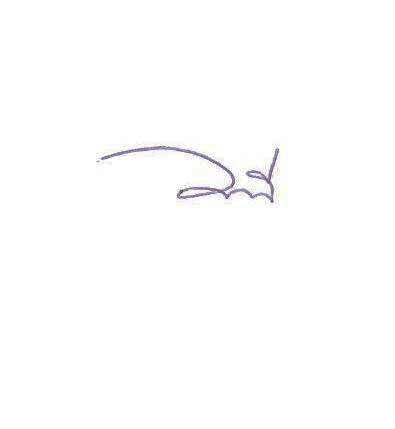      (ลงชื่อ)                                        ผู้จดรายงานการประชุม(นางวารุณี    มีอนันต์)                                                 เจ้าหน้าที่บริหารงานทั่วไป5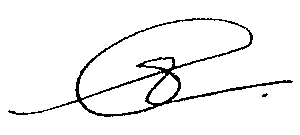      (ลงชื่อ)                                        ผู้ตรวจรายงานการประชุม                (นางสาวอมรา     โกศลสุรภูมิ)                                           หัวหน้าฝ่ายการประชุมและกิจการสภา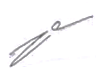     (ลงชื่อ)				 ผู้ตรวจ / ทาน           				        (นายอดิศักดิ์  สมจิตต์)					                  หัวหน้าสำนักปลัดเทศบาล	